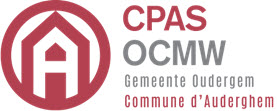 Entre les parties signataires A LA PRESENTE CONVENTION :ET, le Centre Public d’Action Sociale d’Auderghem, dont le siège administratif est sis avenue du Paepedelle, 87 à 1160 Auderghem, représenté par son Président, Monsieur Jean-Claude VITOUX et son Secrétaire Monsieur Vincent LIBERT, ci-après dénommé "le CPAS", IL EST CONVENU CE QUI SUIT :1. OBJET DU CONTRATLe CPAS d’Auderghem déclare mettre à disposition de l'occupant, contre le paiement d'une indemnité d'occupation,  la salle cochée ci-dessous :2. DESTINATION DE L'OCCUPATIONLa salle sera occupée pour une manifestation à caractère :Familial CulturelSocialAssociatif Sportif Autre (à préciser) : 	Toute autre destination est strictement interdite sans autorisation préalable et écrite du CPAS. Toute violation de cette disposition pourra justifier le paiement d’une indemnité, liée au préjudice, matériel et/ou moral, subi par le CPAS avec un minimum de 150 euros.L’occupation ne peut être réalisée pour des fins commerciale, religieuse, politique ou prosélytisme.3. RESPECT DU RÈGLEMENT D'OCCUPATIONL’occupation devra s’effectuer en respectant scrupuleusement le règlement d’occupation annexé à la présente convention et sera signé pour prise de connaissance et acceptation.En cas de non-respect du règlement d’occupation, le CPAS se réserve le droit de mettre fin unilatéralement à la présente convention et de réclamer le paiement d’une indemnité, liée au préjudice, matériel et/ou moral, subi par le CPAS avec un minimum de 150 euros.4. DÉBUT ET DURÉE DU CONTRAT Le droit d'occupation ne deviendra effectif qu’après la signature du contrat, le paiement de l'indemnité d'occupation et le dépôt de la caution par l’occupant.La mise à disposition se fera :Pour une date ponctuelle de réservation :Pour plusieurs dates ponctuelles de réservation Pour une occupation régulière Le CPAS ou l’occupant de la salle pourront mettre fin à la présente convention moyennant un préavis d’un mois notifié préalablement à l’autre partie.5. ÉTAT DES LIEUX/INVENTAIRE ET REMISE DES CLEFSL’état des lieux/inventaire et la remise des clefs à l’occupant seront réalisés :L’état des lieux/inventaire et la récupération des clefs de l’occupant seront réalisés :Pour toute clef détériorée ou perdue la valeur de remplacement sera prélevée sur la caution et à défaut de disponible elle pourra être facturée à charge de l’occupant.Pour une occupation régulière à durée indéterminée la remise des clés et l’état des lieux/inventaire seront réalisés, sur rendez-vous, à la fin de la période de préavis.6. CONDITIONS FINANCIERES La redevance comprend le droit d'utilisation de la salle, l’utilisation du matériel, de la cuisine et de l’appareillage électrique ainsi que le chauffage, l’eau et l’électricité.Occupation ponctuelle(*) dont copropriétéOccupation récurrente par des associationsToute l’année, à raison d’un jour fixe de la semaine (lundi – mardi – mercredi – jeudi – vendredi – samedi – dimanche) ou d’un jour fixe par mois ; le CPAS se réserve toutefois la possibilité de décaler le jour prévu. Les conventions pour les réunions des associations seront souscrites pour une année complète et doivent être renouvelés d’année en année au tarif suivant :(*) une occupation en soirée à partir de 18h est considérée comme demi-jour.7.  CAUTION Conformément au Règlement d’occupation :Une caution de 200,00 € (deux-cent euros) sera déposée, en espèces et contre accusé de réception, au Service de la Recette du CPAS au plus tard lors de la remise des clefs.La caution sera restituée dans son intégralité si les lieux sont restitués dans des conditions normales de propreté et sans dégradation constatée par comparaison des états des lieux.Si après occupation, l’inventaire du matériel mis à disposition révèle une anomalie, la restitution de la caution se fera en proportion des dégâts constatés.Dans les cas où l’état de propreté (salle – cuisine – comptoir – matériel) sera jugé insuffisant par rapport à l’état des lieux à l’entrée, le coût du nettoyage sera prélevé d’office sur la caution.Le Bureau permanent pourra déroger au tarif et accorder la gratuité pour raison sociale ou dans l’intérêt collectif.8. PAIEMENT DE LA LOCATIONConformément au Règlement d’occupation :Pour les occupations ponctuelles, le paiement de la location devra être effectué dans son entièreté à la signature du contrat. Si l’occupation est annuelle, le paiement devra être effectué anticipativement, au plus tard, pour le 7 de chaque mois d’occupation.En cas de désistement, le montant de l’occupation n’est pas remboursé, exception faite des cas de force majeure et selon appréciation par le Conseil de l'Action Sociale du CPAS.En cas de non-paiement le CPAS se réserve le droit de mettre fin unilatéralement au présent contrat.9. ASSURANCES ET RESPONSABILITÉSL’occupant fera préalablement au début de l'occupation, la preuve de la souscription d’une assurance responsabilité civile pour couvrir les risques durant la jouissance des lieux.A défaut de souscription d’une assurance et de paiement, les clés ne seront pas remises au candidat preneur.10. TRIBUNAUX COMPÉTENTSEn cas de contestation ou de litige quant à l’interprétation ou l’exécution du présent contrat, seules les juridictions de l’arrondissement de Bruxelles seront compétentes.Fait à Auderghem, en deux exemplaires originaux, le ........ / ........ /........................., chacune des parties ayant reçu le sien. L'occupant :........................................................................................................................(Indication éventuelle du titre ou de la fonction spécifique)CONVENTION  DE  MISE  A  DISPOSITIOND’UNE  SALLENOM : ............................................................ Prénom : …………………………………………………Représentant de : …………………………………………………………………………………………………………..Rue : ................................................     n° : ......... CP : ..........Localité : ……………………………Tél ou GSM : ......................................... email :………………………………………………………………."LES PARADISIERS",Chaussée de Wavre, 1336 à 1160 Auderghem« HOULETTE »,Avenue de la Houlette, 95 à 1160 AuderghemDate(s) et heure(s) exacte(s) de l’occupation des locaux :Le..........................................................de.......................heures.à……………….heuresNombre de personnes :duà                        heuresau à                       heuresduà                        heuresau à                       heuresduà                        heuresau à                       heuresduà                        heuresau à                       heuresduà                        heuresau à                       heuresduà                        heuresau à                       heuresduà                        heuresau à                       heuresNombre de personnes :Nombre de personnes :Nombre de personnes :Nombre de personnes :Jour(s) de la semaineDatesdébutfinde                    heuresà                       heuresde                    heuresà                       heuresde                    heuresà                       heuresde                    heuresà                       heuresde                    heuresà                       heuresde                    heuresà                       heuresNombre de personnes :Nombre de personnes :Nombre de personnes :Nombre de personnes :Avant l’occupation :Le ……………………………………………………………………….à ……………………………………..sur placeAprès l’occupation :Le ……………………………………………………………………….à ……………………………………..sur placeAprès-midiDe 14h à 18hSoir de 18h à 22hTarif week-endHabitants de la commune, personnel communal et du CPAS75 €75 €175 €Associations privées (*) ou Sociétés de la commune90 €100 €210 €Personnes, associations ou sociétés établies hors commune100 €150 €420 €Organisations à vocation purement sociale, culturelle, sportive, formatrice60 €50 €150 €Forfait annuel1 demi jour parMois (*)1 demi jour parSemaine (*)Associations auderghemoises50 €150 €Associations non auderghemoises500 €1500 €Pour le CPAS,Pour le CPAS,Le  Secrétaire général temporaire,Vincent LIBERT.Le Président,Jean-Claude VITOUX. 